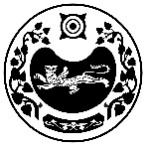 СОВЕТ ДЕПУТАТОВМОСКОВСКОГО  СЕЛЬСОВЕТАУСТЬ-АБАКАНСКОГО РАЙОНА РЕСПУБЛИКИ ХАКАСИЯРЕШЕНИЕ       от «28» февраля 2020 года        с. Московское                       №5Порядок представления лицами, замещающими муниципальные должности в администрации Московского сельсовета сведений о своих доходах, расходах, об имуществе и обязательствах имущественного характера, а также сведений о доходах, расходах, об имуществе и обязательствах имущественного характера своих супруги (супруга) и несовершеннолетних детейВ соответствии с Федеральным законом от 25.12.2008 № 273-ФЗ
«О противодействии коррупции», Федеральным законом от 03.12.2012 № 230-ФЗ
«О контроле за соответствием расходов лиц, замещающих государственные должности, и иных лиц их доходам», Законом Республики Хакасия от 03.06.2013
№ 48-ЗРХ «О контроле за соответствием расходов лиц, замещающих государственные должности Республики Хакасия, и иных лиц их доходам» 
Совет депутатов  Московского сельсовета  РЕШИЛ:1. Утвердить порядок представления лицами, замещающими муниципальные должности в муниципальном образовании Московского сельсовета, сведений о своих доходах, расходах, об имуществе и обязательствах имущественного характера, а также сведений о доходах, расходах, об имуществе и обязательствах имущественного характера своих супруги (супруга) и несовершеннолетних детей. Приложение 1.2. Настоящее решение вступает в силу после его официального опубликования (обнародования).Глава Московского сельсовета                                                  А.Н. АлимовПриложение 1к решению Совета депутатовот 28.02.2020 №5Московского сельсоветаПорядок представления лицами, замещающими муниципальные должности в муниципальном образовании Московского сельсовета, сведений о своих доходах, расходах, об имуществе и обязательствах имущественного характера, а также сведений о доходах, расходах, об имуществе и обязательствах имущественного характера своих супруги (супруга) и несовершеннолетних детей1. Настоящим Решением определяется порядок представления лицами, замещающими муниципальные должности в муниципальном образовании Московского сельсовета, сведений о своих доходах, расходах, об имуществе и обязательствах имущественного характера, а также сведений о доходах, расходах, об имуществе и обязательствах имущественного характера своих супруги (супруга) и несовершеннолетних детей (далее – сведения о доходах, расходах, об имуществе и обязательствах имущественного характера).2. К лицам, замещающим муниципальные должности в муниципальном образовании Московского сельсовета относятся – депутаты Московского сельсовета, Глава администрации Московского сельсовета.         3. Сведения о доходах, расходах, об имуществе и обязательствах имущественного характера представляются лицами, замещающими муниципальные должности, должности муниципальной службы и иными лицами Совета депутатов Московского сельсовета (далее – лица, замещающие муниципальные должности), по форме справки, утвержденной Указом Президента Российской Федерации от 23.06.2014 № 460, ежегодно не позднее 30 апреля года, следующего за отчетным.4. Лицо, замещающее муниципальную должность, представляет:1) сведения о своих доходах, полученных за отчетный период (с 1 января по 31 декабря включительно) от всех источников (включая денежное вознаграждение, пенсии, пособия, иные выплаты), а также сведения об имуществе, принадлежащем ему на праве собственности, и о своих обязательствах имущественного характера по состоянию на конец отчетного периода;2) сведения о доходах супруги (супруга) и несовершеннолетних детей, полученных за отчетный период (с 1 января по 31 декабря включительно) от всех источников (включая заработную плату, пенсии, пособия, иные выплаты), а также сведения об имуществе, принадлежащем им на праве собственности, и об их обязательствах имущественного характера по состоянию на конец отчетного периода;3) сведения о своих расходах, а также о расходах своих супруги (супруга) и несовершеннолетних детей по каждой сделке по приобретению земельного участка, другого объекта недвижимости, транспортного средства, ценных бумаг, акций (долей участия, паев в уставных (складочных) капиталах организаций), совершенной им, его супругой (супругом) и (или) несовершеннолетними детьми в течение календарного года, предшествующего году представления сведений, если общая сумма таких сделок превышает общий доход данного лица и его супруги (супруга) за три последних года, предшествующих отчетному периоду, и об источниках получения средств, за счет которых совершены эти сделки.5. Сведения о расходах, доходах предоставляются Главе Республики Хакасия, Председателю Правительства Республики Хакасия через уполномоченный Правительством Республики Хакасия исполнительный орган государственной власти Республики Хакасия, осуществляющий полномочия органа по профилактике коррупционных и иных правонарушений в Республике Хакасия.6. В случае если лицо, замещающее муниципальную должность, обнаружило, что в представленных им сведениях о доходах, об имуществе и обязательствах имущественного характера не отражены или не полностью отражены какие-либо сведения либо имеются ошибки, оно в течение тридцати дней после окончания срока, указанного в пункте 3 настоящего Положения, вправе представить уточненные сведения в порядке, установленном настоящим Положением.7. Сведения, представляемые в соответствии с настоящим Положением, являются сведениями конфиденциального характера, если федеральным законодательством они не отнесены к сведениям, составляющим государственную тайну.Эти сведения могут быть предоставлены должностным лицам в случаях, предусмотренных законодательством Российской Федерации.8. Сведения о доходах, об имуществе и обязательствах имущественного характера, а также об источниках получения средств, за счет которых совершены сделки (совершена сделка) по приобретению земельного участка, другого объекта недвижимости, транспортного средства, ценных бумаг, акций (долей участия, паев в уставных (складочных) капиталах организаций), если общая сумма таких сделок превышает общий доход лица, замещающего муниципальную должность, и его супруги (супруга) за три последних года, предшествующих отчетному периоду, размещаются на официальном сайте администрации Московского сельсовета в информационно-телекоммуникационной сети «Интернет» и представляются для опубликования средствам массовой информации в течении 14 рабочих дней со дня истечения срока , установленного для их подачи.9. Должностные лица, в обязанности которых входит работа со сведениями, представляемыми в соответствии с настоящим Положением, виновные в разглашении этих сведений или использовании их в целях, не предусмотренных законодательством, несут ответственность в соответствии с законодательством Российской Федерации.10. Непредставление лицом, замещающим муниципальную должность, сведений о доходах, расходах, об имуществе и обязательствах имущественного характера, либо представление заведомо недостоверных или неполных сведений о доходах, расходах, об имуществе и обязательствах имущественного характера, влечет его освобождение от замещаемой должности либо досрочное прекращение его полномочий в порядке, установленном законодательством Российской Федерации.